Ich melde mich zu einem der angegebenen Workcamps verbindlich an. Meine Anreise zum Workcamp organisiere ich selbst. Es ist eine Erstattung der Reisekosten von mind. 50% möglich. Ich akzeptiere die umseitigen Vermittlungsbedingungen von ICJA und erkläre mich bereit, im Workcamp entsprechend den Bedingungen der jeweiligen Partnerorganisation mit zu arbeiten._____________________________________________		_____________________________________Ort / Datum						UnterschriftVolunteer exchange form for Involve Workcamps in Italy and France 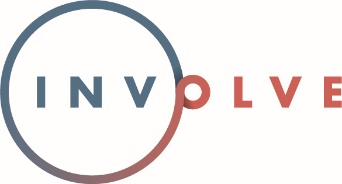 please answer all questions in EnglishVolunteer exchange form for Involve Workcamps in Italy and France please answer all questions in EnglishVolunteer exchange form for Involve Workcamps in Italy and France please answer all questions in EnglishVolunteer exchange form for Involve Workcamps in Italy and France please answer all questions in EnglishVolunteer exchange form for Involve Workcamps in Italy and France please answer all questions in EnglishVolunteer exchange form for Involve Workcamps in Italy and France please answer all questions in English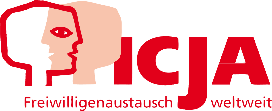 First Name / Name:                            e-mail contact:      Surname / Familienname:      First Name / Name:                            e-mail contact:      Surname / Familienname:      First Name / Name:                            e-mail contact:      Surname / Familienname:      First Name / Name:                            e-mail contact:      Surname / Familienname:      First Name / Name:                            e-mail contact:      Surname / Familienname:      Gender: male  female otherGender: male  female otherPresent address:Street:      Additional information:      Zip No.:       		Place:      Phone: +      Present address:Street:      Additional information:      Zip No.:       		Place:      Phone: +      Present address:Street:      Additional information:      Zip No.:       		Place:      Phone: +      Permanent address if different:Street:       Additional information      Zip No.:       		Place:      Phone: +      Permanent address if different:Street:       Additional information      Zip No.:       		Place:      Phone: +      Permanent address if different:Street:       Additional information      Zip No.:       		Place:      Phone: +      Permanent address if different:Street:       Additional information      Zip No.:       		Place:      Phone: +      Birthday:       		Age      Nationality:      Occupation:      Birthday:       		Age      Nationality:      Occupation:      Birthday:       		Age      Nationality:      Occupation:      Emergency contact:      If needed: Passport number:      Emergency contact:      If needed: Passport number:      Emergency contact:      If needed: Passport number:      Emergency contact:      If needed: Passport number:      Languages:speak well      speak some      speak basic      Languages:speak well      speak some      speak basic      Languages:speak well      speak some      speak basic      Allergies:      Health & diet special needs (vegetarian, vegan, etc):Allergies:      Health & diet special needs (vegetarian, vegan, etc):Allergies:      Health & diet special needs (vegetarian, vegan, etc):Allergies:      Health & diet special needs (vegetarian, vegan, etc):Past volunteer experiences (country, type, year):      Past volunteer experiences (country, type, year):      Past volunteer experiences (country, type, year):      General Skills and Knowledge:General Skills and Knowledge:General Skills and Knowledge:General Skills and Knowledge:Project choices according to preferenceProject choices according to preferenceProject choices according to preferenceProject choices according to preferenceProject choices according to preferenceProject choices according to preferenceProject choices according to preference*CodeName*Name*DatesDatesDates12If needed: I want to be placed with my friend:      If needed: I want to be placed with my friend:      If needed: I want to be placed with my friend:      If needed: I want to be placed with my friend:      If needed: I want to be placed with my friend:      If needed: I want to be placed with my friend:      If needed: I want to be placed with my friend:      Why do you wish to take part in a volunteer project? Why do you wish to take part in a volunteer project? Why do you wish to take part in a volunteer project? Why do you wish to take part in a volunteer project? Why do you wish to take part in a volunteer project? Why do you wish to take part in a volunteer project? Why do you wish to take part in a volunteer project? I agree that my contact details can be passed to other volunteers :	yes  	no I agree that my contact details can be passed to other volunteers :	yes  	no I agree that my contact details can be passed to other volunteers :	yes  	no I agree that my contact details can be passed to other volunteers :	yes  	no I agree that my contact details can be passed to other volunteers :	yes  	no I agree that my contact details can be passed to other volunteers :	yes  	no I agree that my contact details can be passed to other volunteers :	yes  	no Ich gestatte hiermit ICJA die Verwendung meiner Daten entsprechend dieser Datenschutzerklärunghttps://www.icja.de/content/service/datenschutz	yes  	no Ich gestatte hiermit ICJA die Verwendung meiner Daten entsprechend dieser Datenschutzerklärunghttps://www.icja.de/content/service/datenschutz	yes  	no Ich gestatte hiermit ICJA die Verwendung meiner Daten entsprechend dieser Datenschutzerklärunghttps://www.icja.de/content/service/datenschutz	yes  	no Ich gestatte hiermit ICJA die Verwendung meiner Daten entsprechend dieser Datenschutzerklärunghttps://www.icja.de/content/service/datenschutz	yes  	no Ich gestatte hiermit ICJA die Verwendung meiner Daten entsprechend dieser Datenschutzerklärunghttps://www.icja.de/content/service/datenschutz	yes  	no Ich gestatte hiermit ICJA die Verwendung meiner Daten entsprechend dieser Datenschutzerklärunghttps://www.icja.de/content/service/datenschutz	yes  	no Ich gestatte hiermit ICJA die Verwendung meiner Daten entsprechend dieser Datenschutzerklärunghttps://www.icja.de/content/service/datenschutz	yes  	no Der Weg zur AnmeldungBitte fülle das Anmeldeformular entweder direkt in der Datei oder im Ausdruck gut lesbar und vollständig aus. Bitte mit Unterschrift per Mail oder Post an uns senden. Meldest du dich mit diesem Formular per E-Mail und ohne Unterschrift an, dann wird sie dennoch ab unserer Zusage des Workcamps verbindlich.Wir bestätigen den Erhalt der Anmeldung und halten dich über den Stand der Anmeldung auf dem Laufenden. Bei deiner Anmeldung richten wir uns nach den von dir angegeben Präferenzen.Teilnehmende, die sich über eines der Berliner Involve Projekte (Kulturmarkthalle KMH und Upsala) anmelden, zahlen keine Vermittlungsgebühr.Bitte gebe deinen vollständigen Namen und den Code deines Erstwunsches an. Spätestens drei Wochen vor Beginn des Camps erhältst du die detaillierte Campbeschreibung.Mehr Infos zur Anmeldung findest Du online:https://www.icja.de/content/workcamps/workcamp-suchen/workcamps-mit-involve/.VermittlungsbedingungenAuch wenn ICJA gemeinnützig ist, unterliegen wir in der Vermittlung von Freiwilligendiensten und Workcamps dem Reiserecht.Diese Anmeldung gilt für Teilnehmende von Workcamps im Ausland. ICJA ist hier nur als Vermittler und nicht als Veranstalter tätig. Deine Anmeldung ist vertraglich bindend, wenn du eine Zusage für einen Platz im Workcamp erhalten hast.Kurzfristige Änderungen aufgrund der Coronakrise: Es kann wegen erneutem Ansteigen der Infektionsraten letztlich doch zu einer Absage des Workcamps kommen - wir üben uns in vorsichtigem Optimismus!Bitte buche noch keine Tickets, oder nur mit entsprechender Reiserücktrittsversicherung.Das Auswärtige Amt bietet auf seiner Website aktuelle Informationen für alle Reisenden. Dort kannst du dich über dein Reiseland, sowie Reiseverbote, Einreisekontrollen oder Gesundheitsüberprüfungen informieren.
Auf der Seite reopen.europa.eu informiert die Europäische Union detailliert über jeweils aktuelle Reisebeschränkungen. Damit ist es möglich Reisen, innerhalb Europas kurzfristig zu planen.
Antworten auf häufige Fragen zum Coronavirus findest du bei der Bundeszentrale für gesundheitliche AufklärungLeistung der TeilnehmendenDa ICJA nur in Workcamps vermittelt, musst du An- und Abreise selbstständig organisieren. Teilnehmende die sich über eines der Berliner Involve Projekte (Kulturmarkthalle KMH und Involve) anmelden, zahlen keine Vermittlungsgebühr und erhalten mindestens 50% der Fahrtkosten erstattet.Ein Workcamp lebt durch das Engagement aller Beteiligten! Dies zeichnet sich durch eine aktive Mitarbeit beim Arbeitsprojekt (bis zu 30 Std. / Woche), einer angemessenen Beteiligung an den anfallenden Hausarbeiten und dem aktiven Mitgestalten des sozialen Miteinanders aus. Kurzfristige und notwendige Änderungen des Arbeitsinhaltes entbinden nicht von der eingegangenen Verpflichtung, dazu gehört auch die Teilnahme vom ersten bis zum letzten Tag.Sollten Teilnehmende diesen Verpflichtungen nicht nachkommen und das Campleben trotz Mahnung anhalten stören, verhalten sie sich vertragswidrig und können vom Camp ausgeschlossen werden.Leistungen des ICJAICJA erstattet mindestens 50% der Reisekosten zum Workcamp. Bitte uns dazu ansprechen. Der Aufenthalt, die Verpflegung und Gruppenaktivitäten während des Workcamps sind als Gegenleistung für die geleistete Arbeit während des Workcamps gratis. Der ICJA berät dich bei der Auswahl des Workcamps, vermittelt dir einen Platz und hilft zusätzliche Fragen zu klären. Rechtzeitig vor Beginn des Camps leiten wir eine detaillierte Projektbeschreibung (Infosheet) des Partners an dich weiter.HaftungFür die ordnungsgemäße Durchführung des Camps und für alle aus evtl. Mängeln entstehenden Vorgänge der Abhilfe, Haftung und Beanspruchung von Schadensersatz ist die Partnerorganisation direkt zuständig, da ICJA darauf keinerlei Einfluss hat. Die Nichtigkeit einzelner Bestimmungen der Vermittlungsbedingungen beeinträchtigt nicht den Bestand des restlichen Vertrages.VersicherungWir empfehlen dir, dich bei deiner eigenen Krankenversicherung zu erkundigen, wie du in dem betreffenden Land versichert bist. Für das Europäische Ausland bist du in der Regel über die Europäische Versicherungskarte versichert. Für das außereuropäische Ausland empfehlen wir dringend den Abschluss einer Auslandskrankenversicherung. ICJA bietet bei Workcamps im Ausland keine Versicherung an.DatenschutzICJA nimmt den Schutz deiner Daten ernst. Unsere Übersicht zum Umgang mit deinen Daten findest du hier: www.icja.de/content/service/datenschutz/Wir bitten dich im Anmeldeformular uns die Verwendung deiner Daten in dem zur Vermittlung notwendigen Umfang zu gestatten.